For modules consisting of a Seminar (seminar) (8 or 6 ECTS) and a Vorlesung (lecture) or Übung (practical seminar) (2 ECTS)INSTITUT FÜR ANGLISTIK/ AMERIKANISTIKLehrstuhl für Englische SprachwissenschaftName (surname in   capitals)                    Matriculation no.	Email                         Course of studies       Module  Subfield	Linguistics (Englische Sprachwissenschaft)Attended Seminar     Lecturer   Term	Attended Vorlesung    or Übung (2 ECTS)Lecturer     Term	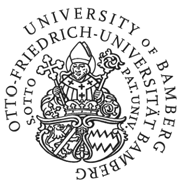 Date of submission of module statement       ***********************************************************************************Enter your module statement on the next page. It should be 400 to 600 words longand written in appropriate academic style. In your statement, you should reflect onyour specific reasons for the choice of the two module components,any connections/parallels/contrasts between the contents of the two components,your individual understanding of the integration of the module into your studies in the subfield, andthe potential benefit of the module for your future studies and career.When completed, save a copy for yourself and send a copy to the lecturer of your Seminar(8 or 6 ECTS) by email attachment.++++++++++++++++++++++++++++++++++++++++++++++++++++++++++++++++++++++++Alternatively, if you have given an oral presentation in the Übung (practical seminar), you can replace the statement on the next page with an electronic version of your presentation handout or slides.Please tick if relevant:      I am attaching my oral presentation handout/slides in place of the module statement  Name (surname in     capitals)                        Matriculation no.     Module Statement (400-600 words):